ANEXO IICRONOGRAMA DO EDITAL DE CREDENCIAMENTO PÚBLICO 01/2018ANEXO II_CRONOGRAMA DO EDITAL DE CREDENCIAMENTO PUBLICO 01/2018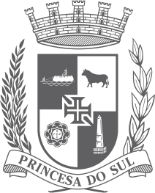 PREFEITURA MUNICIPAL DE PELOTASSECRETARIA MUNICIPAL DE EDUCAÇÃO E DESPORTOEDITAL DE CREDENCIAMENTO PÚBLICO 01/2018ATIVIDADE  PRAZO  PERÍODOPublicação do Edital no site e imprensa 01 dia17/03/2018Entrega do Envelope05 dias19/03 a 23/03/2018Análise dos Envelopes 01 dia 26/03/2018Publicação do resultado preliminar do Credenciamento01 dia 28/03/2018Período p/ interposição de Recurso 05 dias 29/03 a 05/04/2018Análise do recurso 01 dia 06/04/2018Publicação do resultado final do Credenciamento 01 dia07/04/2018